Strumenti per il Digital Storytelling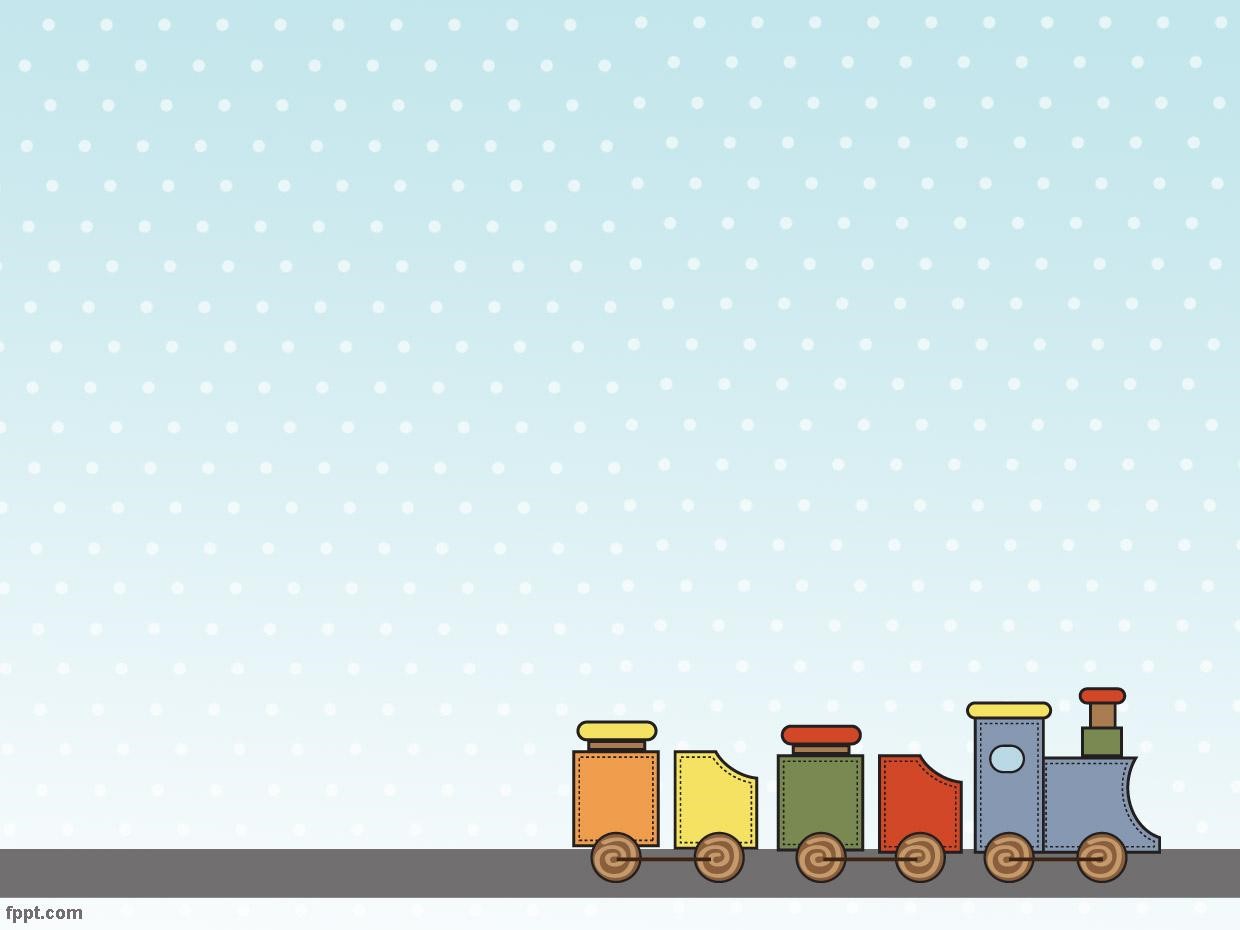 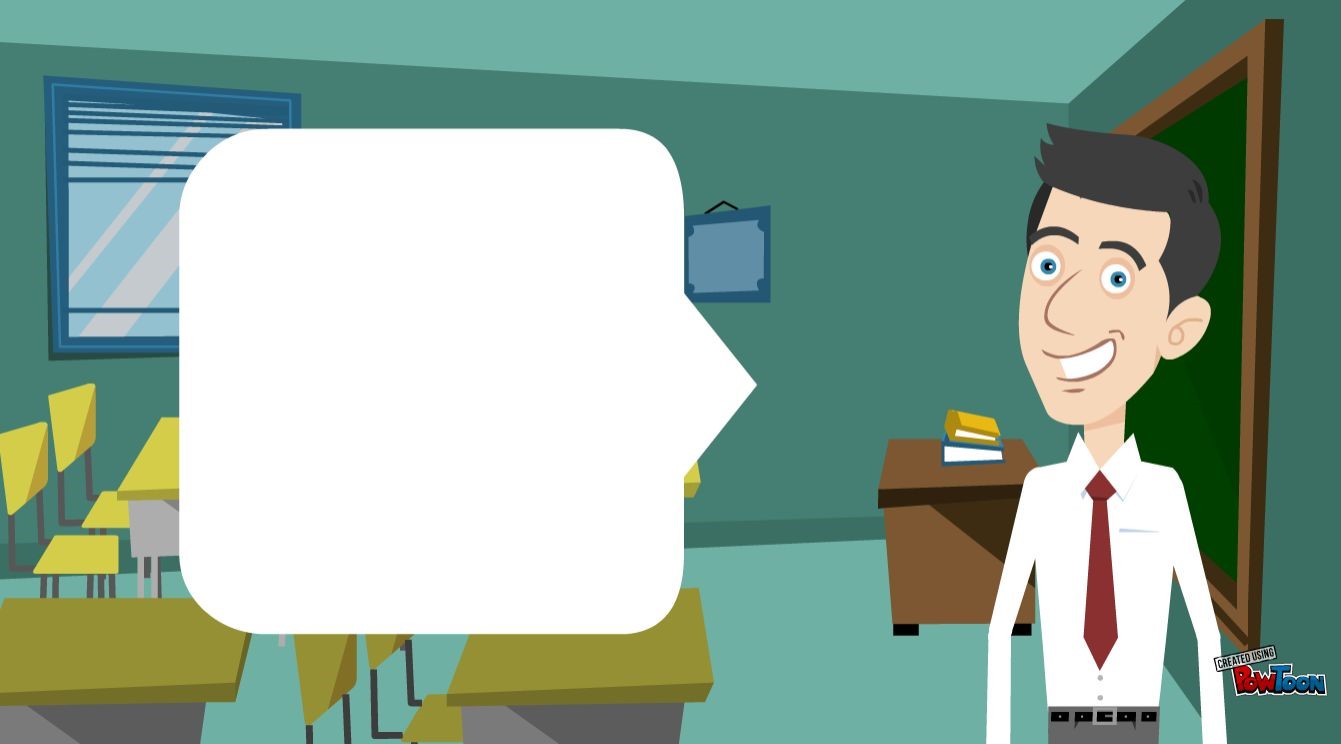 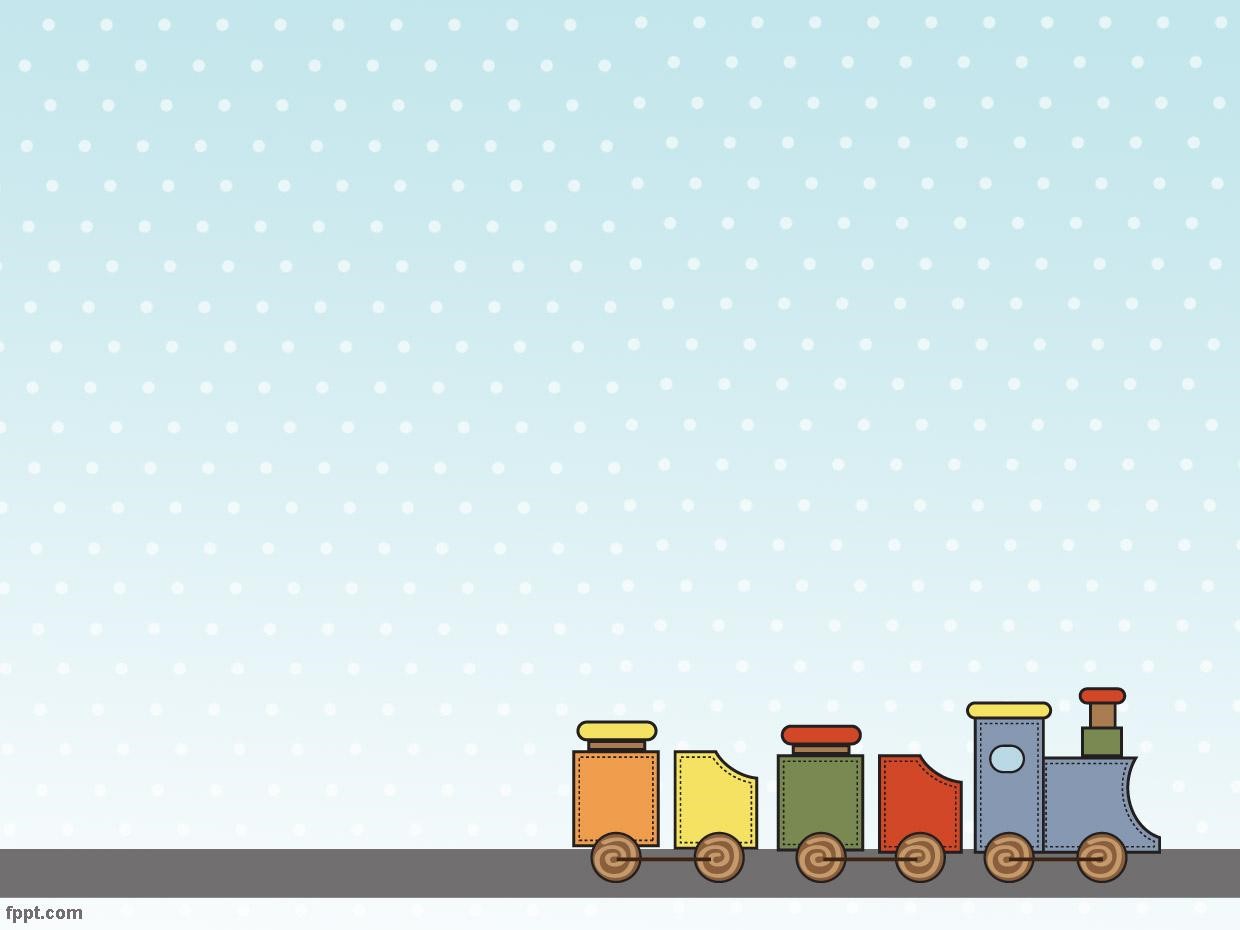 Creazione di storie a fumetti e animazioniPowToonStoryboard thatBitstripsACMI generatorGo AnimateVokiTellagamiPowToonSito webGuida a PowToon realizzata con PreziVersione free video max 5 minuti con limiti nella privacy, solo 38 motivi musicali, 11 stili, download non possibilePrezzo education (durata max 15 minuti) per versione superiore €4,99 mensili o € 8 mensili con possibilità di associare fino a 60 studentiStoryboard thatSito webStrumento per realizzare strisce di fumetti con telai composti da 3 a 6 vignette;I fumetti sono personalizzabili con numerose scene, personaggi e nuvolette di testo;Ogni elemento può essere riposizionato, ridimensionato, tagliato e ruotato;Versione free con limitazioni rispetto a quella commerciale.Storyboard that (esempio)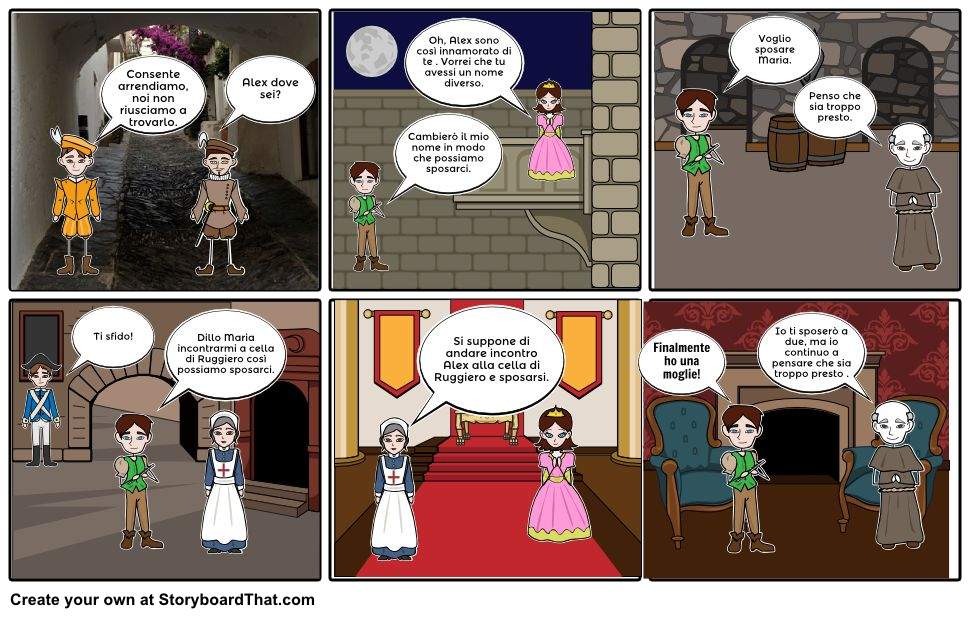 BitstripsSito webApp disponibile per iOS e Android, che permette di creare una vignetta da pubblicare su Facebook;Permette di creare una scena di un fumetto con un proprio avatar personalizzato;L’avatar può essere abbinato a una location, personalizzato con le espressioni del viso e completato con le nuvolette con i testi.Bitstrips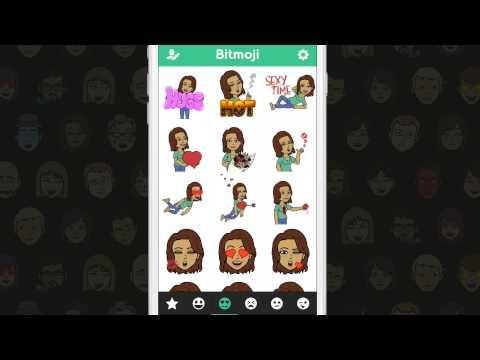 Go AnimateSito webCreazioni di animazioni video;Destinata a un utilizzo principalmente scolasticoNon esiste una versione free, solo trial per 15 ggCosto per un solo docente € 79 annui, per un docente e una classe (30 alunni) € 124 annui. Disponibili costi differenziati per un numero superiore di utentiTellegamiSito webApp per iOS (App Store);Con l’app da cellulare, crei un personaggio animato, lo personalizzi, registri la tua voce e lo condividi;Esiste una versione free e una a pagamento per le scuole (Tellegami Edu)Creazione di storybooksStorybirdStoryJumperThe Incipit20linesBoomwriterPiclitsLittle Bird TalesStorybirdSito webSi possono creare facilmente storie visive quali poesie, racconti o veri e propri libri illustrati;Inversione del procedimento di creazione di un libro illustrato: si parte dalle immagini per arrivare al testo;Le immagini messe a disposizione sono realizzate da diversi professionisti in illustrazione ed animazioneSia tutte le funzionalità che l’intero database è gratuito.StorybirdLe storie vengono lette, votate e commentate dagli utenti del sito; A pagamento, le storie possono essere stampate come libri illustrati, scaricate in pdf o trasformate in ebook;E’ un ottimo strumenti per raccogliere fondi (Fundraiser) vendendo le opere realizzate dagli alunni (attualmente disponibile solo per gli Stati Uniti).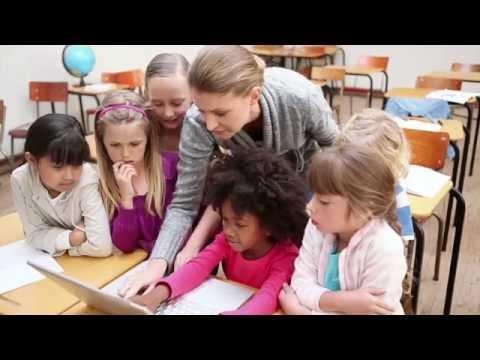 StoryjumperSito webSimile a Storybird;Consente di creare libri illustrati rivolti prevalentemente ai bambini;Disponibilità di template e foto di esempio;E’ possibile caricare immagini personali;I libri creati possono essere condivisi o stampati con circa € 25,00;Può essere utilizzato anche per raccogliere fondi (Fundraiser).Storyjumper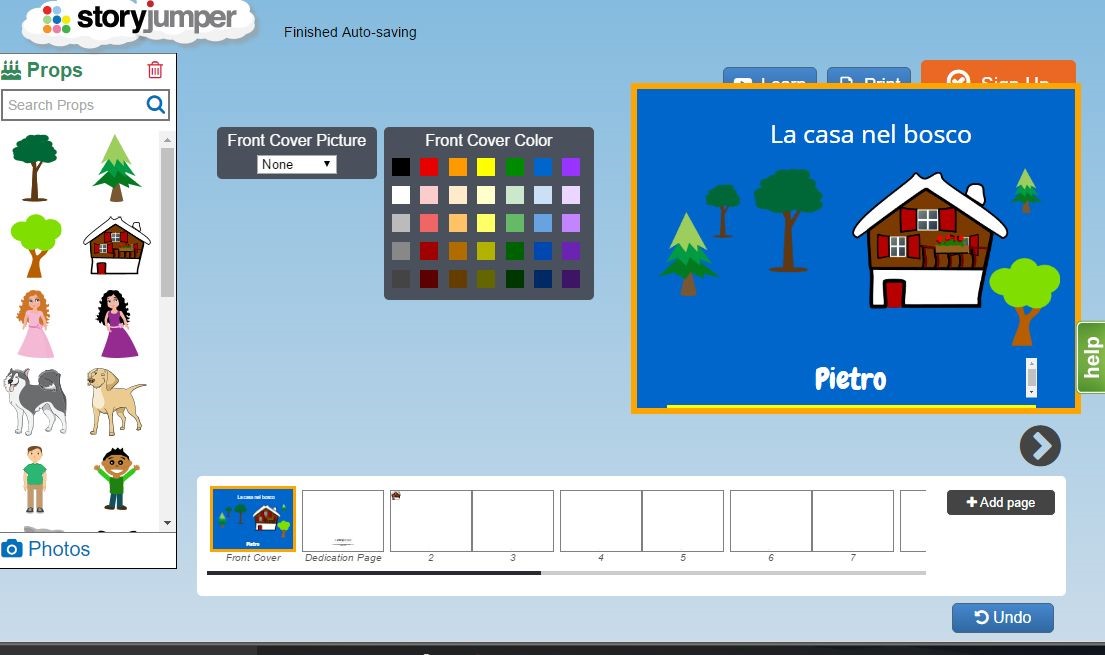 The IncipitSito webPiattaforma italiana con guide disponibili in italiano;Scrittura di racconti interattivi online;Ogni storia è divisa in 10 capitoli;Gli autori scrivono brevi storie con tre possibili diramazioni;I lettori leggono, votano l’alternativa e commentano;L’alternativa scelta guiderà l’autore nel prosieguo della scrittura della storia;Esiste una classifica delle storie pubblicate e votate.BoomwriterSito webInterfaccia semplice e intuitiva, adatto per i bambini;L’insegnante si iscrive e crea gli account per gli studenti;L’insegnante scrive l’incipit e ogni alunno il proprio seguito;Ci sono tante sequenze quanti sono gli studenti;L’insegnante può monitorare il lavoro degli studenti, correggerlo o rifiutarlo;Alla fine si votano le sequenze, la migliore viene adottata e il lavoro prosegue creando ulteriori sequenze.BoomwriterGuida per i docenti in ingleseGuida per gli studenti in ingleseL’esperienza di un insegnante con la proprio classe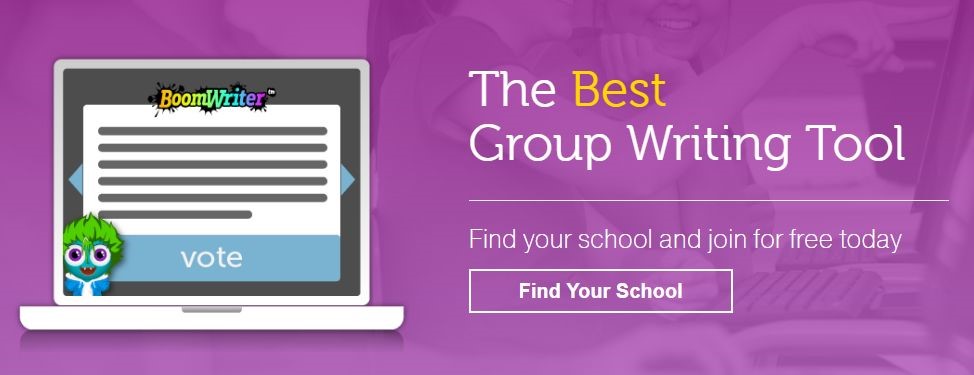 Storie con immagini, testi e audioPermettono di scrivere facilmente delle storie con testi, immagini, filmati e audio, anche a chi non ha conoscenze di progettazione grafica e/o non ha padronanza di editor più complessi.Le piattaforme utilizzano per comporre le storie i linguaggi HTML e CSS;Le storie realizzate possono essere facilmente pubblicate all’interno delle stesse piattaforme web o nei social network.Creazione di storie con immagini, testi e audioAtavistRacontrIntertwineShorthandPhotoSnackVoicethread1001storiaUtellStoryStorybuilderBlendspaceGoogle story builderThe maticAtavistSito webSi possono realizzare storie attingendo materiali da diversi media e trascinando i contenuti nella schermata di lavoro; • La storia può essere definita nell’aspetto grafico e nel tema;Sono disponibili diverse versione free o a pagamento.RacontrSito webPermette di realizzare storie con testi, video, suoni e animazioni multimediali;Elevata capacità di unire diversi tipi di contenuti;Le storie possono essere condivise sui social network.Per pubblicare o esportare un progetto occorre acquistare dei creditiInterwineSito webPiattaforma italiana (startup innovativa);Obiettivo: realizzare un nuovo prodotto d’intrattenimento che unisca le caratteristiche classiche dei libri alla comunicazione digitale e ai social network;Possibilità di raccontare storie singole o collaborative (corporate storytelling), si possono infatti continuare storie scritte da altri;Nelle storie possono essere inseriti: testi, video, immagini e gif.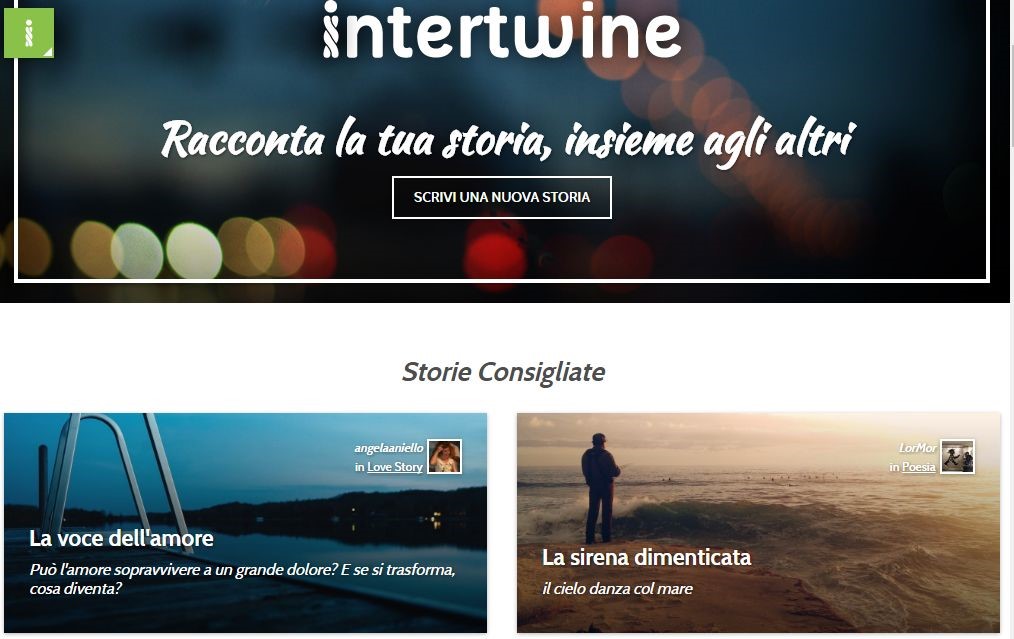 ShorthandSito webConsente di creare storie unendo testo, video e immagini;Le storie possono essere personalizzate con un template;Le storie sono esportabili e pubblicabili all’interno di siti web;Disponibili varie versioni da € 1 per ogni storia creata a € 750 mensili per le organizzazioni che pubblicano numerose storie.Creazione di storie con riferimenti geograficiGoogle Tour BuilderOdisseyMaptiaGoogle Tour BuilderSito webApplicazione collegata a Google Maps;Consente di creare testi e immagini di qualsiasi località;Utile per scopi scolastici e per illustrare storie ambientate nel mondo reale.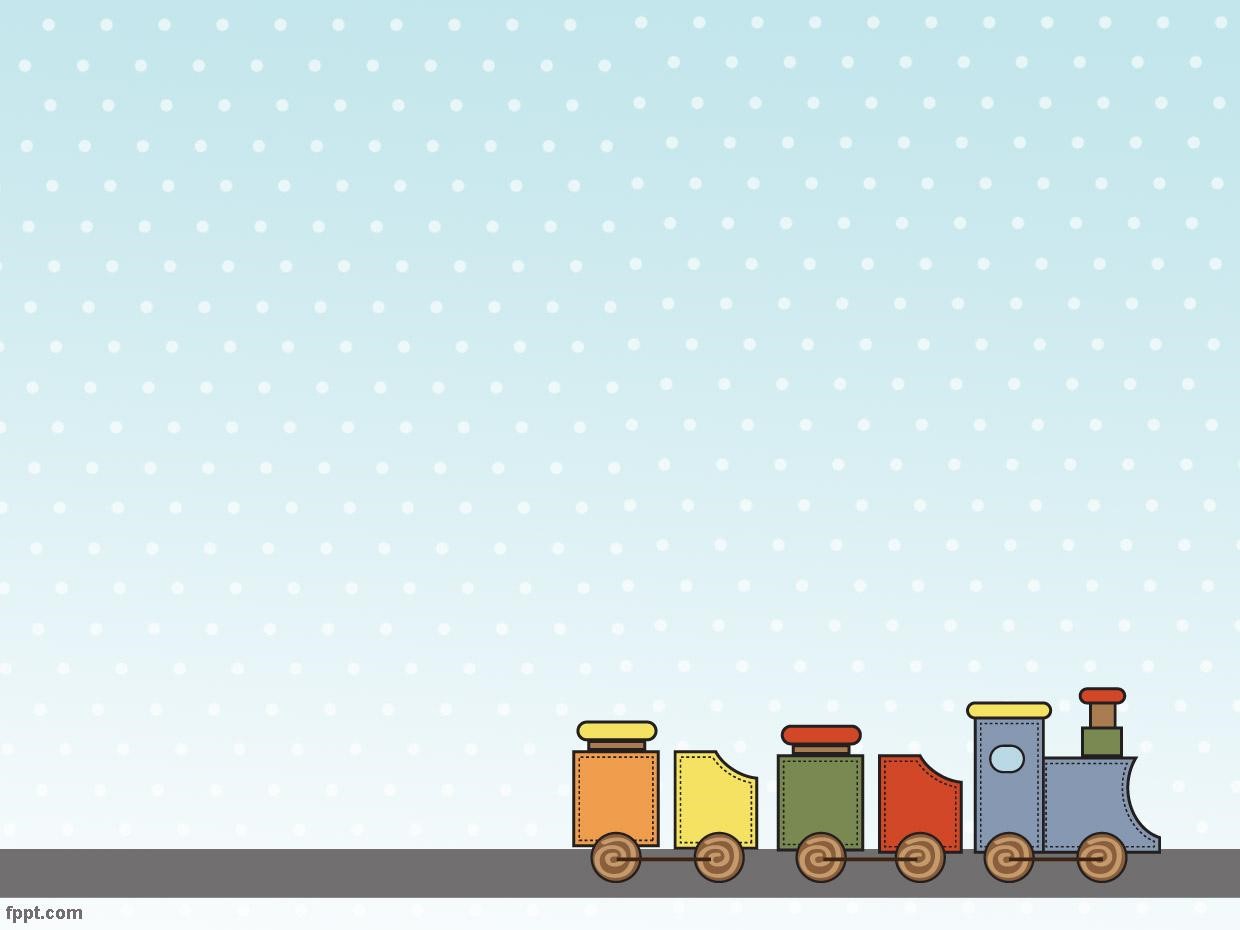 Storie come aggregati di social networks e pagine webStorifyPaper.LiScoop.itSeejayStorifySito webConsente di realizzare storie e reportage aggregando elementi presi dal web, come tweet ricercati per hashtag;Gli elementi sono personalizzati dall’autore;Le storie possono essere esportate, condivise sul proprio blog o sui propri account Facebook e twitter.Creazione di videoYoutubeEDpuzzleAnimotoYoutubeSito webPermette di montare dei video, tagliando le scene, aggiungendo le foto, l’audio, il testo e gli effetti di transizione; • I video realizzati sono pronti per essere pubblicati;L’interfaccia è semplice e intuitiva. EDpuzzleSito webSoftware gratuito, richiede la registrazione;Il software si collega a Google Classroom o a Edmodo, dai quali estrae i dati delle classi e degli studenti;Permette di: Realizzare video prelevandoli online e tagliandoli in base alle proprie necessità;Registrare note audio;Inserire delle domande all’interno del video;Ottenere delle statistiche con le risposte date dagli studenti.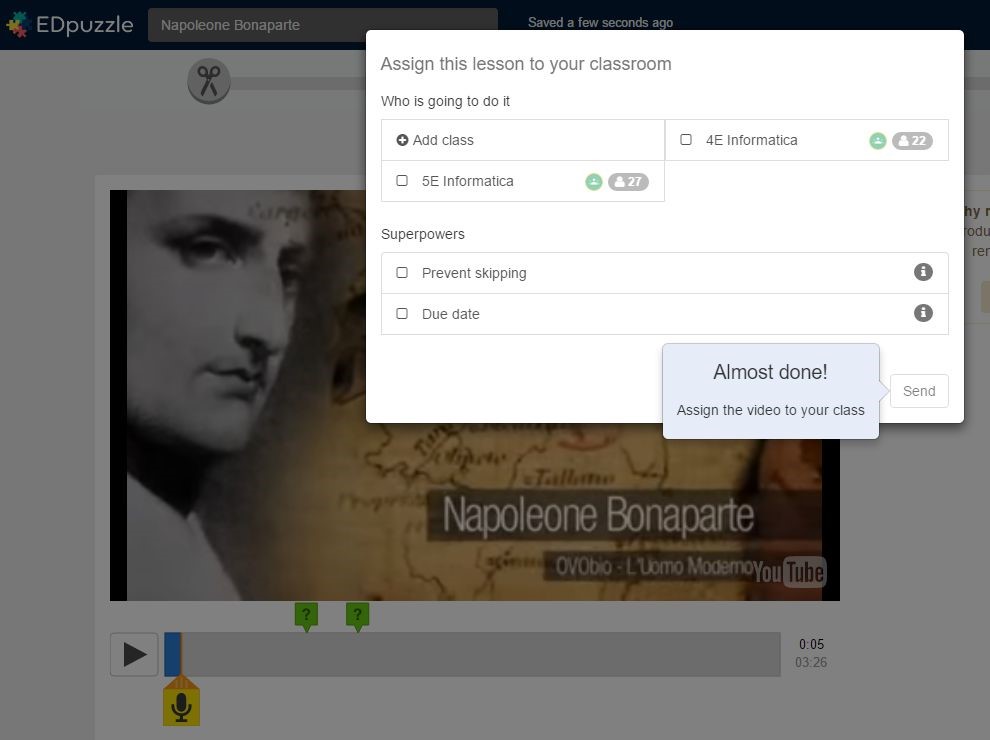 AnimotoSito webConsente di realizzare video online utilizzando le proprie foto;L’applicazione è molto popolare grazie grande quantità di effetti applicabili, alla originalità e alla semplicità d'utilizzo;La versione trial disponibile per 14 giorni con watermark.Registrazioni dello schermoCamtasiaOpen Broadcaster Software (OBS)CamStudioScreencast-o-MaticScreenrEducreationsCamtasiaSito webUno dei migliori e più semplici programmi di screencast;Permette di catturare l’intero desktop del computer, aree personalizzate dello schermo;Consente di registrare, contemporaneamente, anche l’audio dal microfono e le riprese della webcam;Al termine della registrazione i video possono essere montati applicando effetti, rimuovendo le imperfezioni e ottimizzando il formato;Software a pagamento, disponibile in prova per 30 giorni.Open Broadcaster Software Sito webSoftware Open Source;Consente di registrare lo schermo e di creare registrazioni combinate fra il desktop e la webcam;La registrazione può essere diffusa in streaming;Per una buona registrazione occorre un buon computer.CamStudioSito webProgramma gratuito disponibile solo per Sistemi Operativi Windows;Programma semplice e adatto anche per computer un po’ datati;Non dispone di tutte le funzionalità di analoghi software a pagamento, permette comunque di arricchire le presentazioni con frecce, scritte e piccoli effetti.Strumenti alternativi alle diapositivePreziPadletTiki TokiVismePreziSito webLa presentazione digitale può essere paragonata a una tradizionale realizzata con un enorme cartellone;Caratteristica principale: non linearità della presentazione;Non vengono utilizzate le diapositive, ma una tela di dimensioni illimitate;La presentazione va da un punto a un altro della tela e utilizzando lo zoom visualizza le diverse parti;Versione gratuita con alcune funzionalità ridotte (le presentazioni pubblicate sono visibili a tutti).Storie con giochi e animazioni• Scratch	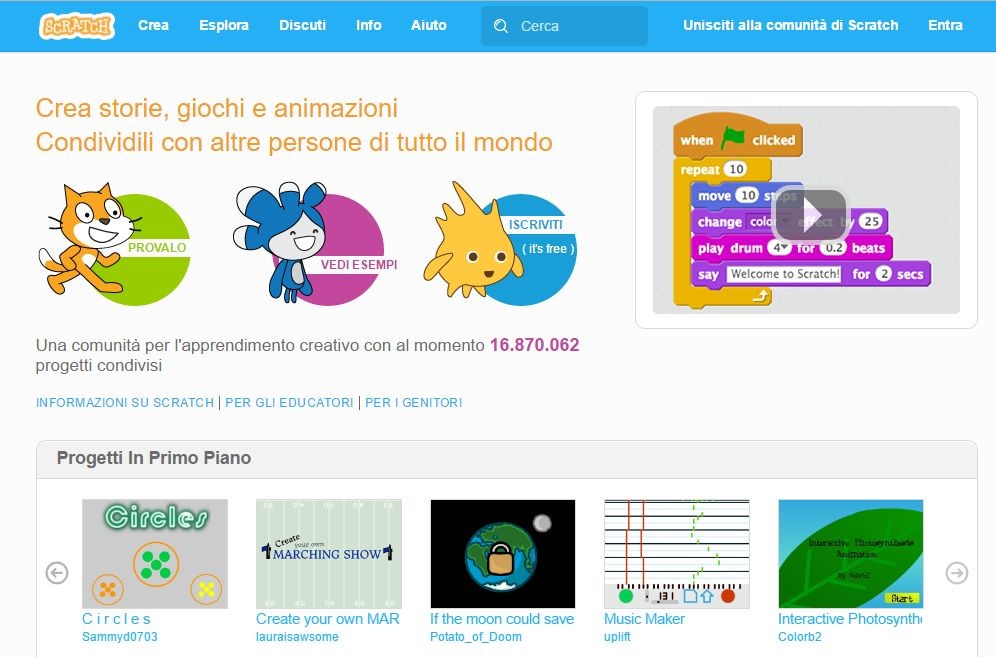 